РОССИЙСКАЯ ФЕДЕРАЦИЯСОВЕТ  ДЕПУТАТОВ СЕЛЬСКОГО  ПОСЕЛЕНИЯ                          НИЖНЕМАТРЕНСКИЙ  СЕЛЬСОВЕТ Добринского  муниципального  района Липецкой области41-я сессия  V1 созыва  РЕШЕНИЕ06.03. 2024г.                           с. Нижняя Матренка                            № 185 –рсО внесении изменений в Положение  «О земельном налоге на территории сельского поселения Нижнематренский сельсовет                                    Добринского муниципального района Липецкой области»  Рассмотрев Протест Прокуратуры Добринского района № 82-2024 от 16.02.2024г. на ст.2 Положения «О земельном налоге на территории сельского поселения Нижнематренский сельсовет Добринского муниципального района Липецкой области», в соответствии с Федеральным законом от 06.10.2003г.             № 131-ФЗ «Об общих принципах организации местного самоуправления в Российской Федерации», руководствуясь Налоговым Кодексом Российской Федерации, Уставом сельского поселения, Совет  депутатов сельского поселения Нижнематренский сельсовет  РЕШИЛ:1. Принять изменения в Положение «О земельном налоге на территории сельского поселения Нижнематренский сельсовет Добринского муниципального района Липецкой области», принятое решением Совета депутатов сельского поселения Нижнематренский сельсовет №225-рс от 17.11.2014 (прилагаются).2. Направить указанный нормативный правовой акт главе сельского поселения Нижнематренский сельсовет для подписания и официального опубликования в районной газете «Добринские вести».3. Настоящее решение вступает в силу со дня его официального опубликования.Председатель Совета депутатов сельского поселения Нижнематренский сельсовет                                                   М.Ю.ЕлисееваПринятырешением Советом депутатов сельского поселения Нижнематренский сельсовет от 06.03.2024г. № 185 -рсИзмененияв Положение «О земельном налоге на территории сельского поселения Нижнематренский сельсовет Добринского муниципального района                                 Липецкой области»      Внести  в Положение «О земельном налоге на территории сельского поселения Нижнематренский сельсовет Добринского муниципального района Липецкой области» принятое решением Совета депутатов от 17.11.2014 № 225-рс (в редакции решений №60-рс от 26.09.2016г., №187-рс от 19.11.2018г., №256-рс от 28.02.2020г., №51 от 19.05.2021г., №126-рс от 02.03.2023г.),  следующие изменения:1. Абзац 3 подпункта 1 статьи 2 Положения  изложить в новой редакции:                                                                                     - занятых жилищным фондом и  (или) объектами инженерной инфраструктуры жилищно-коммунального комплекса (за исключением части земельного участка, приходящейся на объект недвижимого имущества, не относящийся к жилищному фонду и (или) к объектам инженерной инфраструктуры жилищно-коммунального комплекса) или приобретенных (предоставленных) для жилищного строительства (за исключением земельных участков, приобретенных (предоставленных) для индивидуального жилищного строительства, используемых в предпринимательской деятельности);Глава сельского поселения Нижнематренский сельсовет                                                     С.Н.Бирюков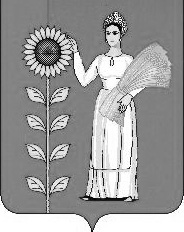 